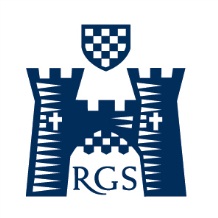 RGS German Course Summaries 2018-2019TimingFirst FormSecond FormThird FormFourth FormFifth FormSixth FormSeventh FormAutumn Term 1st halfTopic 1– Guten Tag!Greetings; asking & giving your name; age and birthday; numbers 0-31; ordinal numbers; countries; compass points; nationalities; German alphabet; days, months, seasons; colours;classroom items; classroom languageTopic 1 – Mein Haus und meine UmgebungHouse and Area descriptionPlaces in town and introduction of directionsIntroduction of landmarks in Berlin, the capital of GermanyBooking of train and S-Bahn ticketsKapitel 1 – Die MedienTalking about modern technology and mediaExpressing opinions about TV, films and social networksPerfect Tense: A film review (describing a film you have seen)The Modern World: Modern and traditional mediaSocial networks; internet; music; TV; filmsFilm reviewsHouse & Home (part 2):Household chores & revision of daily routine & places in town: pros & cons of your local area including environmental issues; your future and ideal homesRevision of house vocab, prepositions Revision of the topic family & friends and relationshipsGerman-speaking society:FamilyMediaYouth Culture Festivals & TraditionsMulticulturalism in German-speaking society:ImmigrationIntegrationRacism& Literature study of ‘Der Vorleser’Introduction to the IRP (Independent Research project)Autumn Term 2nd halfTopic 2 – Die SchuleSchool subjects and opinions about them; timetable; asking & giving the time; clothes and school uniform; snacks and drinks at break time; numbers 32-60; classroom language; Christmas in Germany and St. NikolausTopic 2 – FerienRevision of the weather and places of the townThe city of BerlinSights and places in town; directions; description of a recent holiday; means of transport; holiday accommodation; activities on a recent trip; describing a past weekend; Christmas in GermanyKapitel 2: Coole SchuleRevision of school subjects, modal verbs and word order with ‘weil’Expressing opinions and comparisons between school subjects and school rulesUsing superlatives Using the conditional Daily routine: separable and reflexive verbsHome and Abroad: holidaysTypes of holidays; holiday activities; describing a journey and a disastrous past holiday; different customs and traditionsFitness & Health:Eating & drinking habits; healthy & unhealthy lifestyles; illnesses; teenage stressEnvironmental factors and healthThe German-speaking world:Art & architectureBerlin’s cultural scene in the past and todayAspects of political life in the German-speaking world:Germany & the EUYouth & PoliticsThe reunification& Literature study analysis of ‘Der Vorleser’IRPFilm analysis practice: Good-Bye Lenin!Timing1st & 2nd Form Beginners2nd Form Continuers3rd Form4th Form5th Form6th Form7th FormSpring Term 1st halfTopic 3 – Meine FamilieFamily members; physical descriptions; personal traits; pets; email & letter writingTopic 3 – Einkaufen und EssenBreakfast food; fruit & vegetables; at the market; types & location of shops; pocket moneyKapitel 3: Die ZukunftTalking about your future career plans, jobs and using the future tenseUsing demonstrative pronouns (‘dieses’/’diese’/dieser’)Writing a CV and application letter for a holiday jobUsing formal language: ‘Sie’ & ‘Ihr’Modal verbs in the past tenseWork & Education: School: describing a typical school day & timetable; discussing school rules & school uniform; pressures at school; the ideal school; universityTalking about jobs & part-time jobs; work experience; holiday jobs; future job; work routines & problems; new technologies at work; applying for jobsHome & environment: environmental issuesWeather & climate changes; how to help the environment; world problems & possible solutions; environmental impact of different means of transportReview of topics 1-6Introduction to the film ‘Good-Bye, Lenin! by Wolfgang BeckerLiterature analysis: Der VorleserIRPFilm analysis practice: Good-Bye Lenin!Spring Term 2nd halfTopic 4.1 - FreizeitSports & hobbies; likes & dislikes of hobbies; talking about your favourite things and weekend activitiesTopic 3 – Nach der SchuleTalking about different types of TV programme; telling the time – 12-hourclock (revision); describing a school tripKapitel 4 – Meine Welt, deine WeltLooking at people’s lives in an African countryThe EnvironmentSocial issues: homelessnessRevision of separable and reflexive verbsRevision of past, present & future tensesHouse, Home and Daily routine: talking about your family & different family structures; talking about problems & giving advice; relationships with family and friends; childhoodDaily routine: revision of house vocab, prepositions and introduction of household choresSocial activities & free time:Revision of leisure & weekend activities; sporting interests; pocket money; shopping habits; fashionContinue the film studyContinue review & skills practice for topics 1-6Summer Term 1st halfTopic 4.2:  Leisure & hobbies (continued) L2L & summary of topics 1-4Topic 4 – Gesundheit Body parts; illnesses & injuries; at the doctor’s; keeping fit; healthy & unhealthy eatingKapitel 5 – Leute heute: Family and family relationsCelebrities in societyRevision of possessive adjectivesRevision of the conditionalUsing the imperfect tenserevision of topics 1 – 4Preparation for the internal summer examsreading & listening past practice on all IGCSE topicsInternal exam preparation:General revision & exam skills practice of all topics studied so far.General revision & exam skills practice of all topicsOral exam preparationSummer Term 2nd halfL2L (topics 1-4) & internal exam preparationInternal examsFeedback weekPossible project about the German-speaking worldL2L (topics 1-4) & internal exam preparationInternal examFeedback weekPossible project about the German-speaking worldL2L (topics 1-4) & internal exam preparationInternal examFeedback weekPossible project about the German-speaking worldInternal exam preparationInternal examsFeedback weekRevision of House, Home & daily routine (part 1)N/AIntroduction to the literature module: ‘Der Vorleser’ by Bernard SchlinkN/A